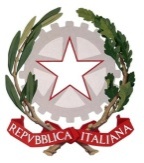 ISTITUTO D’ISTRUZIONE SUPERIORE “BENEDETTI-TOMMASEO”C. F. 94050340275 -  C.M. VEIS026004Liceo Scientifico “G.B. Benedetti” – C.M. VEPS02601ECastello n. 2835 - Cap.30122 VENEZIA Tel.041.5225369 - Fax 041.5230818Liceo Linguistico e delle Scienze Umane “N. Tommaseo” – C.M. VEPM02601GSestiere Castello, n. 2858 – 30122 Venezia - Tel. 041-5225276 – Fax 041-5212627e-mail: VEIS026004@istruzione.it PEC : VEIS026004@pec.istruzione.it sito: www.liceobenedettitommaseo.edu.it 
Codice univoco dell’ufficio:   UFG655   -   Codice I.P.A.:   istsc_veps01000xPiano Scuola Estate (terza fase) progetto “COMPETIZIONI DI MATEMATICA A SQUADRE”Modulo di adesione/autorizzazioneIl corso intende preparare gli studenti più giovani e ‘allinearli ‘ nelle conoscenze ai ragazzi del triennio che hanno già acquisito le tecniche   negli anni precedenti . Si intende inoltre formare una squadra pronta a partecipare a future competizioni che prevedono di risolvere problemi lavorando in team. La preparazione ai corsi è molto utile anche per affrontare le gare individuali. Il progetto è rivolto a tutti gli studenti di prima e di seconda che vogliono migliorare le loro capacità logiche e di pensiero laterale e che amano competere ai giochi di matematica a squadre e individuali che la scuola proporrà nel corso dell’anno scolastico. Saranno ben accetti gli studenti che:amano i rompicapi e si divertono con le sfide matematichevogliono migliorare  il loro pensiero laterale vogliono mettersi in gioco per affrontare le gare di matematicavogliono imparare nuovi argomenti di matematica non presenti nei programmi scolasticilavorare in gruppoSi prevedono 10 lezioni di 1,5 ore ogni martedì dalle ore 14:30 alle ore 16:00. Per gli studenti che non potranno partecipare a tutti gli incontri verrà istituita un’apposita classroom dove saranno disponibili contenuti per recuperare la lezione persa.Modulo di adesione/autorizzazioneIo sottoscritto……………….alunno della classe (specificare numero, sezione e indirizzo)………….. preso atto dei contenuti di apprendimento, delle finalità e delle modalità di svolgimento del progetto …………., comunico con la presente la mia manifestazione di interesse a prendervi parte.Io sottoscritto…………..padre dell’alunno/a…………………della classe……………….Io sottoscritta…………  madre dell’alunno/a……………….. della classe…………….autorizzo mio/a figlio/a a prendere parte agli incontri pomeridiani concernenti il progetto “          “Luogo e data                                                                                Firma dell’alunno e dei genitori Il presente modulo va inviato entro le ore 12:00 di venerdì 22 ottobre 2021 all’indirizzo zambelli.elisabetta@benedettitommaseo.org